City of SadievilleP.O. Box 129, 605 Pike Street Sadieville, Kentucky 40370AGENDASPECIAL CITY MEETING TUESDAY,  NOVEMBER 10 2020 – 3:00 P.M.CITY HALLCALL TO ORDERMOMENT OF SILENCEROLL CALL/DETERMINATION OF QUORUMOLD AND NEW BUSINESSMAYORFURNACE REPAIR APPROVALSTREETS,ROADS AND TRAILSSNOW REMOVAL CONTRACT APPROVALADJOURNMENT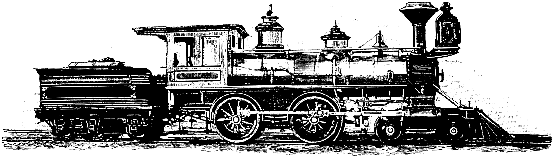 